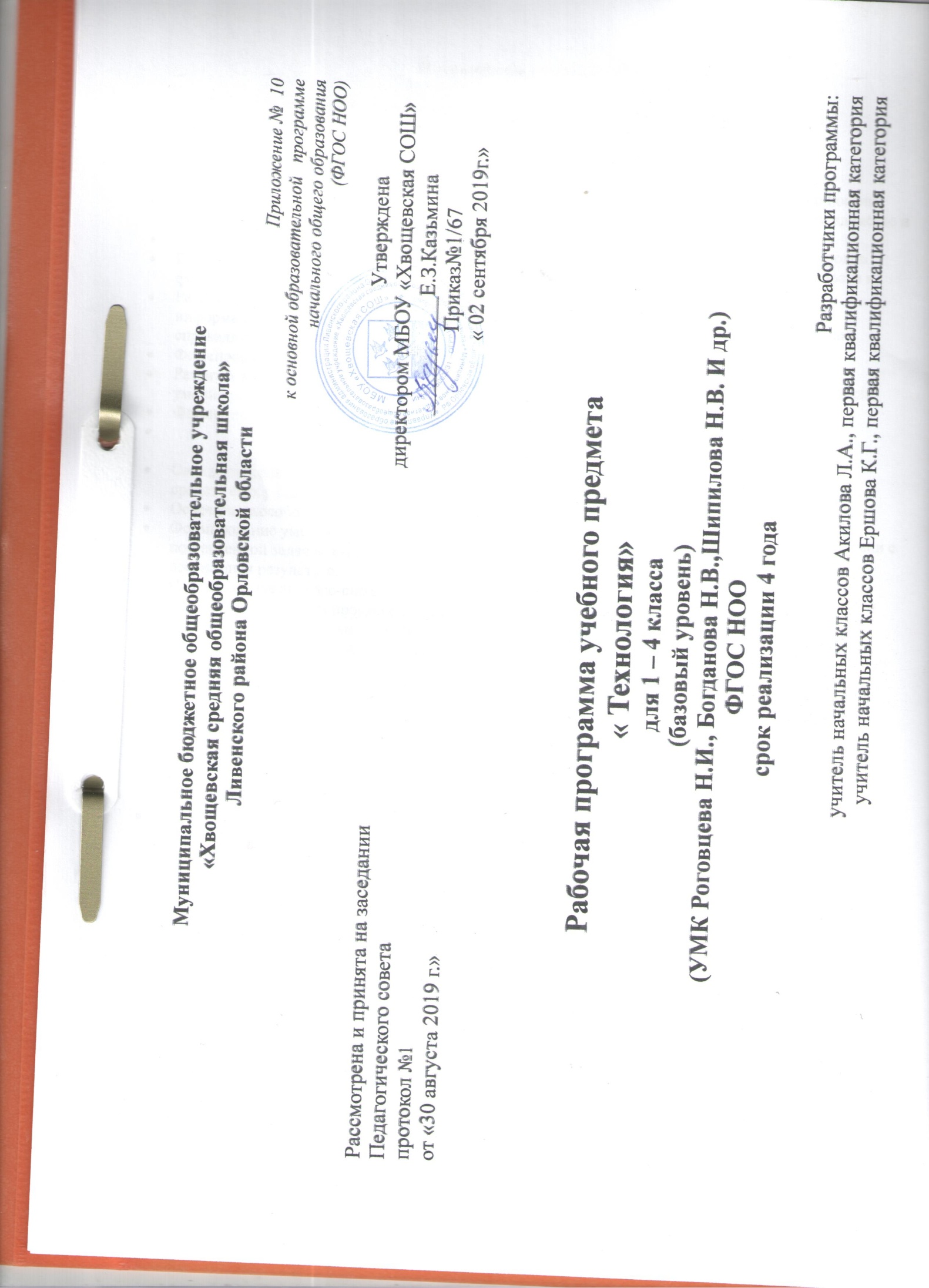 .Планируемые результаты.Требования к планируемым результатам освоения учебного предмета в 1 классе:Личностные результаты:Воспитание патриотизма, чувства гордости за свою Родину, российский народ и историю России.Формирование целостного, социально ориентированного взгляда на мир в его органичном единстве и разнообразии природы, народов, культур и религий. Формирование уважительного отношения к иному мнению, истории и культуре других народов.Принятие и освоение социальной роли обучающегося, развитие мотивов учебной деятельности и формирование личностного смысла учения.Развитие самостоятельности и личной ответственности за свои поступки, в том числе в информационной деятельности, на основе представлений о нравственных нормах, социальной справедливости и свободе.Формирование эстетических потребностей, ценностей и чувств.Развитие навыков сотрудничества со взрослыми и сверстниками в разных социальных ситуациях, умения не создавать конфликтов и находить выходы из спорных ситуаций.Формирование установки на безопасный и здоровый образ жизни.Метапредметные результаты:Овладение способностью принимать и сохранять цели и задачи учебной деятельности, поиска средств ее осуществления.Освоение способов решения проблем творческого и поискового характера.Формирование умения планировать, контролировать и оценивать учебные действия в соответствии с поставленной задачей и условиями ее реализации; определять наиболее эффективные способы достижения результата.Использование знаково-символических средств представления информации для создания моделей изучаемых объектов и процессов, схем решения учебных и практических задач.Использование различных способов поиска (в справочных источниках и открытом учебном информационном пространстве сети Интернет), сбора, обработки, анализа, организации, передачи и интерпретации информации в соответствии с коммуникативными и познавательными задачами и технологиями учебного предмета; в том числе умение вводить текст с помощью клавиатуры, фиксировать (записывать) в цифровой форме измеряемые величины и анализировать изображения, звуки, готовить свое выступление и выступать с аудио-, видео- и графическим сопровождением; соблюдать нормы информационной избирательности, этики и этикета.Овладение навыками смыслового чтения текстов различных стилей и жанров в соответствии с целями и задачами; осознанно строить речевое высказывание в соответствии с задачами коммуникации и составлять тексты в устной и письменной формах.Овладение логическими действиями сравнения, анализа, синтеза, обобщения, классификации по родовидовым признакам, установления аналогий и причинно-следственных связей, построения рассуждений, отнесения к известным понятиямГотовность слушать собеседника и вести диалог; готовность признавать возможность существования различных точек зрения и права каждого иметь свою; излагать свое мнение и аргументировать свою точку зрения и оценку событий.Овладение базовыми предметными и межпредметными понятиями, отражающими существенные связи и отношения между объектами и процессами.Предметные результаты: Получение первоначальных представлений о созидательном и нравственном значении труда в жизни человека и общества; о мире профессий и важности правильного выбора профессии. Усвоение первоначальных представлений о материальной культуре как продукте предметно-преобразующей деятельности человека.Приобретение навыков самообслуживания; овладение технологическими приемами ручной обработки материалов; усвоение правил техники безопасности;Использование приобретенных знаний и умений для творческого решения несложных конструкторских, художественно-конструкторских (дизайнерских), технологических и организационных задач.Приобретение первоначальных знаний о правилах создания предметной и информационной среды и умений применять их для выполнения учебно-познавательных и проектных художественно-конструкторских задач.Требования к планируемым результатам освоения учебного предмета во 2 классе:Личностные результатыСоздание условий дляформирования следующих умений:объяснять свои чувства и ощущения от восприятия объектов, иллюстраций, результатов трудовой деятельности человека-мастера;уважительно относиться к чужому мнению, к результатам труда мастеров;понимать исторические традиции ремесел, положительно относиться к труду людей ремесленных профессийМетапредметные результатыРегулятивные УУД:определять с помощью учителя и самостоятельно цель деятельности на уроке,учиться выявлять и формулировать учебную проблему совместно с учителем (в ходе анализа предлагаемых заданий, образцов изделий);учиться планировать практическую деятельность на уроке;под контролем учителя выполнять пробные поисковые действия (упражнения) для выявления оптимального решения проблемы (задачи);учиться предлагать из числа освоенных конструкторско-технологические приемы и способы выполнения отдельных этапов изготовления изделий (на основе продуктивных заданий в учебнике);работать по совместно с учителем составленному плану, используя необходимые дидактические средства (рисунки, инструкционные карты, инструменты и приспособления), осуществлять контроль точности выполнения операций (с помощью шаблонов неправильной формы, чертежных инструментов);определять в диалоге с учителем успешность выполнения своего задания.Познавательные УУД:наблюдать конструкции и образы объектов природы и окружающего мира, результаты творчества мастеров родного края;сравнивать конструктивные и декоративные особенности предметов быта и осознавать их связь с выполняемыми утилитарными функциями, понимать особенности декоративно-прикладных изделий, называть используемые для рукотворной деятельности материалы;учиться понимать необходимость использования пробно-поисковых практических упражнений для открытия нового знания и умения;находить необходимую информацию в учебнике, в предложенных учителем словарях и энциклопедиях (в учебнике – словарь терминов, дополнительный познавательный материал);с помощью учителя исследовать конструкторско-технологические и декоративно-художественные особенности объектов (графических и реальных), искать наиболее целесообразные способы решения задач из числа освоенных;самостоятельно делать простейшие обобщения и выводы.Коммуникативные УУД:уметь слушать учителя и одноклассников, высказывать свое мнение;уметь вести небольшой познавательный диалог по теме урока, коллективно анализировать изделия;вступать в беседу и обсуждение на уроке и в жизни;учиться выполнять предлагаемые задания в паре, группе.Требования к планируемым результатам освоения учебного предмета в 3 классе:Личностные результаты1. Воспитание патриотизма, чувства гордости за свою Родину, российский народ и историю России. 2. Формирование целостного, социально ориентированного взгляда на мир в его органичном единстве и разнообразии природы, народов, культур и религий. 3. Формирование уважительного отношения к иному мнению, истории и культуре других народов. 4. Принятие и освоение социальной роли обучающегося, развитие мотивов учебной деятельности и формирование личностного смысла учения. 5. Развитие самостоятельности и личной ответственности за свои поступки, в том числе в информационной деятельности, на основе представлений о нравственных нормах, социальной справедливости и свободе. Формирование эстетических потребностей, ценностей и чувств. Развитие навыков сотрудничества со взрослыми и сверстниками в разных ситуациях, умений не создавать конфликтов и находить выходы из спорных ситуаций. 8. Формирование установки на безопасный и здоровый образ жизни. Метапредметные результаты1. Овладение способностью принимать и реализовывать цели и задачи учебной деятельности, приёмами поиска средств её осуществления. 2. Освоение способов решения проблем творческого и поискового характера. 3. Формирование умений планировать, контролировать и оценивать учебные действия в соответствии с поставленной задачей и условиями её реализации, определять наиболее эффективные способы достижения результата. 
4. Использование знаково-символических средств представления информации для создания моделей изучаемых объектов и процессов, схем решения учебных и практических задач. 5. Использование различных способов поиска (в справочных источниках и открытом учебном информационном пространстве Интернета), сбора, обработки, анализа, организации, передачи и интерпретации информации в соответствии с коммуникативными и познавательными задачами и технологиями учебного предмета, в том числе умений вводить текст с помощью клавиатуры, фиксировать (записывать) в цифровой форме измеряемые величины и анализировать изображения, звуки, готовить своё выступление и выступать с аудио-, видео- и графическим сопровождением, соблюдать нормы информационной избирательности, этики и этикета. 6. Овладение навыками смыслового чтения текстов различных стилей и жанров в соответствии с целями и задачами, осознанно строить речевое высказывание в соответствии с задачами коммуникации и составлять тексты в устной и письменной форме. 7. Овладение логическими действиями сравнения, анализа, синтеза, обобщения, классификации по родовидовым признакам, установления аналогий и причинно-следственных связей, построения рассуждений, отнесения к известным понятиям. 8. Готовность слушать собеседника и вести диалог, признавать возможность существования различных точек зрения и права каждого иметь свою, излагать своё мнение и аргументировать свою точку зрения и оценку событий.9. Овладение базовыми предметными и межпредметными понятиями, отражающими существенные связи и отношения между объектами и процессами. Предметные результаты1. Получение первоначальных представлений о созидательном и нравственном значении труда в жизни человека и общества, о мире профессий и важности правильного выбора профессии. 2. Формирование первоначальных представлений о материальной культуре как продукте предметно-преобразующей деятельности человека. 3. Приобретение навыков самообслуживания, овладение технологическими приёмами ручной обработки материалов, освоение правил техники безопасности. 4. Использование приобретённых знаний и умений для творческого решения несложных конструкторских, художественно-конструкторских (дизайнерских), технологических и организационных задач. 5. Приобретение первоначальных знаний о правилах создания предметной и информационной среды и умения применять их для выполнения учебно- познавательных и проектных художественно-конструкторских задач. Требования к планируемым результатам освоения учебного предмета в 4 классе:Личностные результатыВоспитание патриотизма, чувства гордости за свою Родину, российский народ и историю России.Формирование целостного, социально ориентированного взгляда на мир в его органичном единстве и разнообразии природы, народов, культур и религий.Формирование уважительного отношения к иному мнению, истории и культуре других народов.Принятие и освоение социальной роли обучающегося, развитие мотивов учебной деятельности и формирование личностного смысла учения.Развитие самостоятельности и личной ответственности за свои поступки, в том числе в информационной деятельности, на основе представлений о нравственных нормах, социальной справедливости и свободе.Формирование эстетических потребностей, ценностей и чувств.Развитие навыков сотрудничества со взрослыми и сверстниками в разных ситуациях, умений не создавать конфликтов и находить выходы из спорных ситуаций.Формирование установки на безопасный и здоровый образ жизни.Метапредметные результатыОвладение способностью принимать и реализовывать цели и задачи учебной деятельности, приёмами поиска средств её осуществления.Освоение способов решения проблем творческого и поискового характера.Формирование умений планировать, контролировать и оценивать учебные действия в соответствии с поставленной задачей и условиями её реализации, определять наиболее эффективные способы достижения результата.Использование знаково-символических средств представления информации для создания моделей изучаемых объектов и процессов, схем решения учебных и практических задач.Использование различных способов поиска (в справочных источниках и открытом учебном информационном пространстве Интернета), сбора, обработки, анализа, организации, передачи и интерпретации информации в соответствии с коммуникативными и познавательными задачами и технологиями учебного предмета, в том числе умений вводить текст с помощью клавиатуры, фиксировать (записывать) в цифровой форме измеряемые величины и анализировать изображения, звуки, готовить своё выступление и выступать с аудио-, видео- и графическим сопровождением, соблюдать нормы информационной избирательности, этики и этикета.Овладение логическими действиями сравнения, анализа, синтеза, обобщения, классификации по родовидовым признакам, установления аналогий и причинно-следственных связей, построения рассуждений, отнесения к известным понятиям.Готовность слушать собеседника и вести диалог, признавать возможность существования различных точек зрения и права каждого иметь свою, излагать своё мнение и аргументировать свою точку зрения и оценку событий.Овладение базовыми предметными и межпредметны.ми понятиями, отражающими существенные связи и отношения между объектами и процессамиРегулятивные УУД• Проговаривать последовательность действий на уроке.• Учиться работать по предложенному учителем плану.• Учиться отличать верно выполненное задание от неверного.• Учиться совместно с учителем и другими учениками давать эмоциональную оценку деятельности класса на уроке.Основой для формирования этих действий служит соблюдение технологии оценивания образовательных достижений.Познавательные УУД• Ориентироваться в своей системе знаний: отличать новое от уже известного с помощью учителя.• Делать предварительный отбор источников информации: ориентироваться в учебнике (на развороте, в оглавлении).• Добывать новые знания: находить ответы на вопросы, используя учебник, свой жизненный опыт и информацию, полученную на уроке.• Перерабатывать полученную информацию: делать выводы в результате совместной работы всего класса.• Преобразовывать информацию из одной формы в другую на основе заданных в учебнике и рабочей тетради алгоритмов самостоятельно выполнять творческие задания.Коммуникативные УУДуметь донести свою позицию до собеседника;уметь оформить свою мысль в устной и письменной форме (на уровне одного предложения или небольшого текста).• уметь слушать и понимать высказывания собеседников. • совместно договариваться о правилах общения и поведения в школе и на уроках технология и следовать им. • Учиться согласованно работать в группе:а) учиться планировать работу в группе; б) учиться распределять работу между участниками проекта; в) понимать общую задачупроекта и точно выполнять свою часть работы; г) уметь выполнять различные роли в группе (лидера, исполнителя, критика).Содержание учебного предмета 1 класс (33 часа)Давайте познакомимся (3ч)Как работать с учебником (1 ч)Знакомство с учебником и рабочей тетрадью, условными обозначениями, критериями оценки изделия по разным основаниям.Я и мои друзья Знакомство с соседом по парте, сбор информации о круге его интересов, осмысление собственных интересов и предпочтений и заполнение анкетыМатериалы и инструменты (1 ч)Знакомство с понятиями: материалы, инструменты. Организация рабочего места Рабочее   место.   Подготовка  рабочего  места. Размещение инструментов и материалов. Уборка рабочего места. Что такое технология (1 ч)Знакомство со значением слова «технология» (названия предмета и процесса изготовления изделия). Осмысление освоенных умений. Понятие: технологияЧеловек и земля (21ч)Природный материал (1 ч)Виды природных материалов. Подготовка природных материалов к работе, приёмы и способы работы с ними. Сбор, сортировка, сушка под прессом и хранение природного материала. Выполнение аппликации по заданному образцу. Понятия: аппликация, пресс, природные материалы, план выполнения работы. Изделие: «Аппликация из листьев».Пластилин (2 ч)Знакомство со свойствами пластилина. Инструменты, используемые при работе с пластилином. Приёмы работы с пластилином. Выполнение аппликации из пластилина. Использование рубрики «Вопросы юного технолога» для организации своей деятельности и её рефлексии.Понятия: эскиз, сборка. Изделие: аппликация из пластилина «Ромашковая поляна».Изготовление изделия из природного материала с использованием техники соединения пластилином. Составление тематической композиции. Понятие: композиция. Изделие: «Мудрая сова»Растения (2 ч)Использование растений человеком. Знакомство с частями растений. Знакомство с профессиями, связанными с земледелием. Получение и сушка семян.Понятие: земледелие: Изделие: «Получение и сушка семян» Проект «Осенний урожай»Осмысление этапов проектной деятельности (на практическом уровне). Использование рубрики «Вопросы юного технолога» для организации проектной деятельности. Приобретение первичных навыков работы над проектом под руководством учителя. Отработка приёмов работы с пластилином, навыков использования инструментов. Понятие: проект. Изделие: «Овощи из пластилина»Бумага (2 ч)Знакомство с видами и свойствами бумаги. Приёмы и способы работы с бумагой. Правила безопасной работы ножницами. Знакомство с правилами разметки при помощи шаблона и сгибанием, соединение деталей изделия при помощи клея. Составление симметричного орнамента из геометрических фигур.Знакомство с использованием бумаги и правилами экономного её расходования.Понятия: шаблон, симметрия, правила безопасной работы. Изделия:«Волшебные фигуры»,   «Закладка из бумаги»Насекомые (1 ч)Знакомство с видами насекомых. Использование человеком продуктов жизнедеятельности пчёл. Составление плана изготовления изделия по образцу на слайдах. Изготовление изделия из различных материалов (природные, бросовые материалы, пластилин, краски).Изделие: «Пчёлы и соты»Дикие животные (1 ч)Виды диких животных. Знакомство с техникой коллажа. Изготовление аппликации из журнальных вырезок в технике коллажа. Знакомство с правилами работы в паре. Проект «Дикие животные».Изделие: «Коллаж «Дикие животные»»Новый год. (1 часа)2Проект «Украшаем класс к новому году». Освоение проектной деятельности: работа в парах, распределение ролей, представление работы классу, оценка готового изделия.Украшение на елку. Подбор необходимых инструментов и материалов.Выполнение разметки деталей по шаблону. Соединение деталей изделия при помощи клея. Выполнение елочной игрушки из полосок цветной бумаги.Изделие: «украшение на елку» Украшение на окно. Выполнение украшения на окно в форме елочки из тонкой бумаги. Раскрой бумаги без ножниц (обрыв по контуру).Приклеивание бумажного изделия мыльным раствором к стеклу. Изделие: «украшение на окно»Домашние животные. (1 час)Виды домашних животных. Значение домашних животных в жизни человека. Выполнение фигурок домашних животных из пластилина. Закрепление навыков работы с пластилином. Изделие: «Котенок».Такие разные дома. (1 час)Знакомство с видами домов и материалами, применяемыми при их постройке. Практическая работа по определению свойств гофрированного картона. Выполнение макета домика с использованием гофрированного картона и природных материалов. Понятия: «макет», «гофрированный картон».Изделие: « Домик из веток».Посуда. (2 часа)Знакомство с видами посуды и. материалами, из которых ее производят.Использование посуды. Сервировка стола и правила поведения за столом при чаепитии. Выполнение разных изделий по одной технологии из пластилина. Работа в группах при выполнении изделий для чайного сервиза. Понятия: «сервировка», «сервиз». Проект «Чайный сервиз» Изделия: «чашка», « чайник», « сахарница»Свет в доме. (1 час)Знакомство с разнообразием осветительных приборов в доме. Сравнивать старинные и современные способы освещения жилища. Выполнение модели торшера, закрепление навыков вырезания окружности. Знакомство с правилами безопасной работы с шилом. Изделие: « Торшер».Мебель (1 час)Знакомство с видами мебели и материалами, которые необходимы для ее изготовления. Освоение правил самообслуживания (уборка комнаты и правила ухода за мебелью). Выполнение модели стула из гофрированного картона. Отделка изделия по собственному замыслу. Изделие: «Стул»Одежда Ткань, Нитки (1 час)Знакомство с видами одежды, ее назначением и материалы их которых ее изготавливают. Способы создания одежды. Виды ткани и нитей, их состав, свойства, назначение и применение в быту и на производстве. Создание разных видов кукол из ниток по одной технологии. Понятия: «выкройка», «модель» Изделие: «Кукла из ниток»Учимся шить (2 часа)Знакомство с правилами работы с иглой. Освоение строчки прямых стежков, строчки стежков с перевивом змейкой, строчки стежков с перевивом спиралью, Пришивание пуговицы с двумя и четырьмя отверстиями. Использование разных видов стежков для оформления закладки. Оформление игрушки при помощи пуговиц. Изделия: «Закладка с вышивкой», « Медвежонок»,Передвижение по земле (1 часа)Знакомство со средствами передвижения в различных климатических условиях. Значение средств передвижения для жизни человека. Знакомство с конструктором его деталями и правилами соединения деталей. Выполнение из конструктора модели тачки. Изделие: «Тачка».«Человек и вода» 3 часаВода в жизни человека. (1 час)Вода в жизни растений. Осмысление значимости воды для человека и растений. Выращиваниерастений и уход за комнатными растениями. Проведение эксперимента по определению всхожести семян. Проращивание семян. Понятие: «рассада». Изделие: «Проращивание семян», «Уход за комнатными растениямиПитьевая вода. (1 час)Выполнение макета колодца из разных материалов (бумага и природные материалы). Анализ конструкции изделия, создание модели куба при помощи шаблона развертки и природного материала (палочек.). Создание композиции на основе заданного в учебнике образца. Изделие: «Колодец»Передвижение по воде. (1 час)Знакомство со значение водного транспорта для жизни человека. Знакомство со способами сборки плота. Создание из бумаги модели плота, повторяя технологию его сборки. Создание формы цилиндра из бумаги. Проводить исследование различных материалов на плавучесть. Знакомствосо способами и приемами выполнения изделий в технике оригами.Осуществление работы над проектом. Понятие: «оригами». Проект: «Речной флот», Изделия: «Кораблик из бумаги», «Плот»«Человек и воздух» 3 часа.Использование ветра. (1 час)Осмысление способов использования ветра человеком. Работа с бумагой. Изготовление макета по шаблону. Рациональное размещение материалов и инструментов. Знакомство со способами разметки по линейке. Выполнение правил техники безопасности. Изготовление модели флюгера из бумаги. Оформление по самостоятельному замыслу. Понятие: «флюгер». Изделие: «ВертушкаПолеты птиц. ( 1 час)Знакомство с видами птиц. Закреплять навыки работа с бумагой. Знакомство со способом созданиямозаики с использованием техники «рваная бумага». Знакомство со способами экономного расходования бумаги материалов при выполнении техники «рваная бумага». Выполнение аппликации. Выполнение деталей для мозаики в группе.Понятие: «мозаика». Изделие: «Попугай»Полеты человека. (1 час)Знакомство с видами летательных аппаратов. Моделирование. Выполнение модели самолета и парашюта. Закрепление умения работать с бумагой в технике «оригами», размечать по шаблону. Оформление изделия по собственному замыслу. Понятия: «летательные аппараты Изделие: «Самолет», «Парашют»Человек и информация - 3 часа.Способы общения. 1 часИзучение способов общения. Закрепление способов работы с бумагой, картоном, глиной. Создание рисунка на пластичном материале при помощи продавливания. Перевод информации в разные знаково-символические системы (анаграммы и пиктограммы). Использование знаково- символической системы для передачи информации (кодирование, шифрование). Изделия: «Письмо на глиняной дощечке », «Зашифрованное письмо»,Важные телефонные номера, Правила движения.1 часЗнакомство со способами передачи информации Перевод информации в знаково-символическую систему. Осмысление значения дорожных знаков для обеспечения безопасности. Нахождение безопасного маршрута из дома до школы, его графическое изображение.Изделие: Составление маршрута безопасного движения от дома до школы.Компьютер. 1 час.Изучение компьютера и его частей. Освоение правил пользования компьютером и поиска информации. Понятия: «компьютер», «интернет»2 класс (34 часа)Вводный урок. Как работать с учебником (1 ч)Как работать с учебником Знакомство с учебником и рабочей тетрадью, условными обозначениями, критериями оценки изделия по разным основаниям.Человек и земля. 23 чДеятельность человека на земле. Способы её обработки, значение овощных культур для человека. Наблюдение за ростом растений,Посуда 4ч. Материалы, используемые для изготовления различных видов посуды. Глина, пластилин, термопластика, технология изготовления посуды различными способами. Создание проекта «Праздничный стол»Народные промыслы 5ч. Знакомство с различными народными промыслами, технологией изготовления, материалами хохломской росписи, дымковской игрушки, городецкой росписи, истории матрёшки. Изготовление изделий в технике народных промыслов.Домашние животные и птицы 3ч.Значение лошади для человека. Закрепление навыков разметки по шаблону. Природные материалы для изготовления изделий: пшено, фасоль, семена и др. Свойства природных материалов. Разметка при помощи кальки. Самостоятельное составление плана.Новый год1ч.История ёлочных игрушек Приёмы изготовления изделий из яичной скорлупы.Строительство 1 ч.Особенности деревянного зодчества. Конструкция деревенской избы. Выполнение работы в технике полуобъёмная пластика, свойства яичной скорлупы и технология работы с ней.В доме 4ч.Традиции оформления русской избы, правила приёма гостей. Утварь, значение русской печи, материалы и приспособления, используемые в работе печника. Изготовление модели печи из пластичного материала. Ткачество. Структура тканей, переплетение нитей. Мебель, традиционная для русской избы. Конструирование мебели из картона.Народный костюм. 4ч.Народный костюм. Работа с бумагой. Аппликационные работы. Работа с ткаными материалами. Шитьѐ.Работа с ткаными материалами. Вышивание.Раздел 3. Человек и вода (3 ч)Рыболовство. Работа с волокнистыми материалами. Изонить. Рыболовство. Работа с природными материалами.  Конструирование. Работа с бумагой. Аппликационные работы. Работа с бумагой и волокнистыми материалами.Раздел 4. Человек и воздух (3ч)Птица счастья. Работа с бумагой. Складывание.Использование ветра. Работа с бумагой. Моделирование. Использование ветра. Работа с фольгой.Раздел 5. Человек и информация (3 ч) Ищем клад. Работа с пластичными материалами (глина). Рельефные работы).Книгопечатание. Работа с бумагой и картоном. Книгопечатание. Работа с различными материалами.Раздел 6. Заключительный урок. (1 ч) Подведение итогов.Тематическое планирование\3 класс (34 часа)Вводный урок. Как работать с учебником (1 ч)Здравствуй, дорогой друг! Как работать с учебником. Путешествуем по городу.Как работать с учебником Повторение изученного в предыдущих классах. Особенности содержания учебника 3 класса. Планирование изготовления изделия на основе «Вопросов юного технолога» и технологической карты.Критерии оценки качества изготовления изделий. Маршрут экскурсии по городу. Деятельность человека в культурно-исторической среде, в инфраструктуре современного города. Профессиональная деятельность человека в городской среде.Знакомство с учебником и рабочей тетрадью, условными обозначениями, критериями оценки изделия по разным основаниям.Раздел Человек и земля (21 ч)АрхитектураОсновы черчения. Выполнение чертежа и масштабирования при изготовлении изделия.Правила безопасной работы ножом.Объемная модель дома. Самостоятельное оформление по эскизу.Профессии: архитектор, инженер-строитель, прораб.Понятия: архитектура, каркас, чертеж, масштаб, эскиз, технический рисунок, развертка, линии чертежа.Городские постройкиНазначение городских построек, их архитектурные особенности.Проволока: свойства и способы работы (скручивание, сгибание, откусывание). Правила безопасной работы с плоскогубцами, острогубцами.Объемная модель телебашни из проволоки.Понятия: проволока, сверло, кусачки, плоскогубцы, телебашня.ПаркПрирода в городской среде. Профессии, связанные с уходом за растениями в городских условиях. Композиция из природных материалов. Макет городского парка. Сочетание различных материалов в работе над одной композицией.Профессии: ландшафтный дизайнер, озеленитель, дворник.Понятия: лесопарк, садово-парковое искусство, тяпка, секатор.Алгоритм построения деятельности в проекте, выделение этапов проектной деятельности. Заполнение технологической карты. Работа в мини-группах. Изготовление объемной модели из бумаги. Раскрой деталей по шаблону. Создание тематической композиции, оформление изделия. Презентация результата проекта, защита проекта. Критерии оценивания изделия (аккуратность, выполнение всех технологических операций, оригинальность композиции).Понятия: технологическая карта, защита проекта.Ателье мод. Одежда. Пряжа и ткани.Виды и модели одежды. Школьная форма и спортивная форма. Ткани, из которых изготавливают разные виды одежды. Предприятия по пошиву одежды (ателье). Выкройка платья.Виды и свойства тканей и пряжи. Природные и химические волокна. Способы украшения одежды – «вышивка», «монограмма».Правила безопасной работы иглой.Различные виды швов с использованием пяльцев. Техника выполнения стебельчатого шва. Строчка стебельчатых и петельных и крестообразных стежков.Аппликация. Виды аппликации. Алгоритм выполнения аппликации.Профессии: модельер, закройщик, портной, швея.Понятия: ателье, фабрика, ткань, пряжа, выкройка, кроить, рабочая одежда, форменная одежда, аппликация, виды аппликаций, вышивание, монограмма, шов.Практическая работа: «Коллекции тканей». Изготовление тканейТехнологический процесс производства тканей. Производство полотна ручным способом. Прядение, ткачество, отделка. Виды плетения в ткани (основа, уток). Гобелен, технологический процесс его создания. Изготовление гобелена по образцу. Сочетание цветов в композиции.Профессии: прядильщица, ткач.ВязаниеНовый технологический процесс – вязание. История вязания. Способы вязания. Виды и назначения вязаных вещей. Инструменты для ручного вязания – крючок и спицы. Правила работы вязальным крючком.Понятия: вязание, крючок, воздушные петли.БисероплетениеЗнакомство с новым материалом – бисером. Виды бисера. Свойства бисера и способы его использования. Виды изделий из бисера. Материалы, инструменты и приспособления для работы бисером. Леска, ее свойства и особенности. Использование лески при изготовлении изделий из бисера.Освоение способов бисероплетения.Понятия: бисер, бисероплетение.КафеЗнакомство с работой кафе. Профессиональные особенности повара, кулинара, официанта. Правила поведения в кафе. Выбор блюд. Способы определения массы при помощи мерок.Работа с бумагой, конструирование модели весов.Профессии: повар, кулинар, официант.Понятия: порция, меню.Фруктовый завтракПриготовление пищи. Кухонные инструменты и приспособления. Способы приготовления пищи (без термической обработки и с термической обработкой). Меры безопасности при приготовлении пищи. Правила гигиены при приготовлении пищи. Рецепты блюд.Освоение способов приготовления пищи. Приготовление блюда по рецепту и определение его стоимости.Понятия: рецепт, ингредиенты, стоимость.Колпачок-цыпленокСервировка стола к завтраку. Сохранение блюда теплым. Свойства синтепона. Работа с тканью. Изготовление колпачка для яиц.Понятия: синтепон, сантиметровая лента.Бутерброды  Блюда, не требующие тепловой обработки – холодные закуски. Приготовление холодных закусок по рецепту. Питательные свойства продуктов. Простейшая сервировка стола. Приготовление блюд по одной технологии с использованием разных ингредиентов.СалфетницаОсобенности сервировки праздничного стола. Способы складывания салфеток. Изготовление салфеток для украшения праздничного стола с использованием симметрии.Магазин подарковВиды подарков. Особенности работы магазина. Профессии людей, работающих в магазине (кассир, кладовщик, бухгалтер).Информация об изделии (продукте) на ярлыке. Изготовление подарка ко Дню защитника Отечества. Работа с пластичными материалами (тестопластика).Профессии: товаровед, бухгалтер, кассир, кладовщик, оформитель витрин.Понятия: магазин, консультировать, витрина, этикетка, брелок.Золотистая соломка Работа с природными материалами. Знакомство с новым видом природного материала – соломкой. Свойства соломки. Ее использование в декоративно - прикладном искусстве. Технологии подготовки соломки – холодный и горячий. Изготовление аппликации из соломки. Учет цвета, фактуры соломки при создании композиции.Понятия: соломка, междоузлия.Упаковка подарковЗначение подарка для человека. Правила упаковки и художественного оформления подарков. Основы гармоничного сочетания цветов при составлении композиции. Оформление подарка в зависимости от того, кому он предназначен (взрослому или ребенку, мальчику или девочке). Учет при выборе  оформления подарка его габаритных размеров и назначения.Работа с бумагой и картоном. Изготовление коробки для подарка.Понятия: упаковка, контраст, тональность.АвтомастерскаяЗнакомство с историей создания и устройством автомобиля.Работа с картоном. Построение развертки при помощи вспомогательной сетки. Технология конструирования объемных фигур.Создание объемной модели грузовика из бумаги.Тематическое оформление изделия.Профессии: инженер- конструктор, автослесарь.Понятия: пассажирский транспорт, двигатель, экипаж, упряжка, конструкция, объемная фигура, грань.ГрузовикРабота с металлическим конструктором. Анализ конструкции готового изделия. Детали конструктора. Инструменты для работы с конструктором. Выбор необходимых деталей. Способы их соединения (подвижное и неподвижное). Сборка изделия. Презентация.Понятия: подвижное соединение, неподвижное соединение.Раздел Человек и вода  (4 ч)МостыМост, путепровод, виадук. Виды мостов (арочные, понтонные, висячие, балочные), их назначение. Конструктивные особенности мостов. Моделирование. Изготовление модели висячего моста. Раскрой деталей из картона. Работа с различными материалами (картон, нитки, проволока, трубочки из-под коктейля, зубочистки и пр.). Новый вид соединения деталей – натягивание нитей.Понятия: мост, путепровод, виадук, балочный мост, висячий мост, арочный мост, понтонный мост, несущая конструкция.Водный транспортВодный транспорт. Виды водного транспортаПроект: «Водный транспорт». Проектная деятельность. Работа с бумагой. Работа с пластмассовым конструктором. Конструирование. Заполнение технологической карты.Профессия: кораблестроитель.Понятия: верфь, баржа, контргайка.ОкеанариумОкеанариум и его обитатели. Ихтиолог. Мягкие игрушки. Виды мягких игрушек (плоские, полуобъемные и объемные). Правила и последовательность работы над мягкой игрушкой из подручных материалов.Проект «Океанариум»Работа с текстильными материалами. Изготовление упрощенного варианта мягкой игрушки. Закрепление навыков выполнения стежков и швов.Профессия: ихтиолог.Понятия: мягкая игрушка, океанариум.Практическая работа: «Мягкая игрушка».ФонтаныФонтаны. Виды и конструктивные особенности фонтанов. Изготовление объемной модели фонтана из пластичных материалов по заданному образцу.Понятия: фонтан, декоративный водоем.Раздел Человек и воздух (3 ч)ЗоопаркЗнакомство с историей возникновения зоопарка в России. Бионика. История возникновения искусства оригами. Использование оригами. Различные техники оригами: классическое оригами, модульное оригами. Мокрое складывание. Условные обозначения техники оригами.Работа с бумагой. Изготовление изделий в технике оригами по условным обозначениям.Понятия: оригами, бионика.Вертолетная площадкаЗнакомство с особенностями конструкции вертолета. Особенности профессии летчика, штурмана, авиаконструктора. Конструирование модели вертолета. Знакомство с новым материалом – пробкой.Профессии: летчик, штурман, авиаконструктор.Воздушный шарТехника «папье-маше». Применение техники папье-маше для создания предметов быта. Освоение техники «папье-маше».Украшение города и помещений при помощи воздушных шаров. Варианты цветового решения композиции из воздушных шаров. Способы соединения деталей при помощи ниток и скотча.Понятия: «папье-маше».Украшаем город (материал рассчитан на внеклассную деятельностьРаздел Человек и информация (5 ч)Переплетная мастерскаяКнигопечатание. Основные этапы книгопечатания.Печатные станки, печатный пресс, литера. Конструкция книг (книжный блок, обложка, переплет, слизура, крышки, корешок). Профессиональная деятельность печатника, переплетчика. Переплет книги и его назначение. Декорирование изделия.Освоение элементов переплетных работ (переплет листов в книжный блок) при изготовлении «Папки достижений».Профессии: печатник, переплетчик.Понятия: переплет.ПочтаСпособы общения и передачи информации. Почта, телеграф. Особенности работы почты и профессиональная деятельность почтальона. Виды почтовых отправлений. Понятие «бланк». Процесс доставки почты. Корреспонденция. Заполнение бланка почтового отправления.Профессии: почтальон, почтовый служащий.Понятия: корреспонденция, бланк.АфишаПрограмма MicrosoftOfficeWord. Правила набора текста. ПрограммаMicrosoftWordDocument.doc. Сохранение документа, формирование и печать.Создание афиши и программки на компьютере. Изделие: «Афиша» Понятия: афиша, панель инструментов, текстовый редактор4 класс (34 часа)Как работать с учебником (1 ч)Ориентирование по разделам учебника. Систематизация знаний о материалах и инструментах. Знакомство с технологическими картами и критериями оценивания выполнения работы.Раздел Человек и земля (21 ч)Вагоностроительный вагон (2ч)Знакомство с историей развития железных дорог в России, с конструкцией вагонов разного назначения. Составление модели вагона из бумаги, картона.Проектная групповая деятельность, самостоятельное построение чертежа развертки вагона, чертеж и сборка цистерны. Знакомство с производственным циклом изготовления вагона.Понятия: машиностроение, локомотив, конструкция вагонов, цистерна, рефрижератор, хоппер-дозатор, ходовая часть, кузов вагона, рама кузова.Полезные ископаемыеБуровая вышка. Знакомство с полезными ископаемыми, способами их добычи и расположением месторождений на территории России. Изготовление модели буровой вышки из металлического конструктора.Проектная работа. Малахитовая шкатулка. Знакомство с полезными ископаемыми, используемыми для изготовления предметов искусства, с новой техникой работы с пластилином (технология лепки слоями). Изготовление изделия, имитирующего технику русской мозаики. Коллективная работа: изготовление отдельных элементов («малахитовых плашек») учащимися.Понятия: поделочные камни, имитация, мозаика, русская мозаика.Профессии: мастер по камню.Автомобильный завод(2ч)Знакомство с производственным циклом создания автомобиля «КамАЗ». Имитация бригадной работы (рекомендуется разделить класс на группы, состоящие как из слабых, так и из сильных учащихся, последние будут помогать первым при сборке изделия).Монетный двор(2ч)Знакомство с основами чеканки моделей, особенностями формы медали. Овладевать новым приемом – теснение по фольге. Совершенствовать умение заполнять технологическую карту. Работа с металлизированной бумагой – фольгой.Фаянсовый завод(2ч)Знакомство с особенностями изготовления фаянсовой посуды. Изготовление изделия с соблюдением отдельных этапов  технологии создания изделий из фаянса. Совершенствование умений работать пластилином. Знакомство с особенностями профессиональной деятельности людей, работающих на фабриках по производству фаянса.Понятия: операция, фаянс, эмблема, обжиг, глазурь, декор.Швейная фабрика(2ч)Знакомство с технологией производственного  процесса на швейной фабрике и профессиональной деятельностью людей. Определение размера одежды при помощи сантиметра, создание лекала и изготовление изделия с повторением элементов технологического процесса швейного производства.Работа с текстильными материалами. Соблюдение правил работы с иглой, ножницами, циркулем.Профессии: изготовитель лекал, раскройщик, оператор швейного производства, утюжильщик.Понятия: кустарное производство, массовое производство, швейная фабрика, лекало, транспортер, мерка, размер.Освоение технологии создания мягкой игрушки. Использование умений самостоятельно определять размер деталей по слайдовому плану, создавать лекало и выполнять при помощи него разметку деталей. Соблюдать правила работы с иглой, ножницами, циркулем. Самостоятельно составлять план изготовления изделия. Изготавливать разные виды изделий с использованием одной технологии.Понятия: мягкая игрушка.Обувное производство(2ч)Знакомство с историей создания обуви. Виды материалов, используемых для производства обуви. Виды обуви и ее назначение. Знакомство с технологическим процессом производства обуви (конструкция, последовательность операций). Как снимать мерку с ноги и определять по таблице размер обуви. Создание моделей обуви из бумаги (имитация производственного процесса). Закрепление знания о видах бумаги, приемах и способах работы с ней.Профессия: обувщик.Понятия: обувь, обувная пара, натуральные материалы, искусственные материалы, синтетические материалы, модельная обувь, размер обуви.Деревообрабатывающие производства(2ч)Знакомство с новым материалом – древесиной, правилами работы со столярным ножом и последовательностью изготовления изделий из древесины. Различать виды пиломатериалов и способы их производства. Знакомство со свойствами древесины. Осмысление значения древесины для производства и жизни человека. Изготовление изделия из реек. Самостоятельное декорирование. Работа с древесиной. Конструирование.Профессия: столяр.Понятия: древесина, пиломатериалы, текстура, нож-косяк.Кондитерская фабрика (2ч)Знакомство с историей и технологией производства кондитерских изделий, технологией производства кондитерских изделий, технологией производства шоколада из какао-бобов. Знакомство с профессиями людей, работающих на кондитерских фабриках. Информация о производителе и составе продукта на этикетке. Приготовление пирожного «картошка» и шоколадного печенья. Правила поведения при приготовлении пищи. Правила пользования газовой плитой.Профессии: кондитер, технолог-кондитер.Понятия: какао-бобы, какао-крупка, какао - тертое, какао-масло, конширование.Бытовая техника(2ч)Знакомство с понятием «бытовая техника» и ее значением в жизни людей. Правила эксплуатации бытовой техники, работы с электричеством, знакомство с действием простой электрической цепи, работа с батарейкой. Сборка простой электрической цепи. Практическое использование электрической цепи на примере сборки настольной лампы, правила утилизации батареек. Освоение приемов работы в технике «витраж». Абажур/ плафон для настольной лампы.Профессии: слесарь-электрик, электрик, электромонтер.Понятия: бытовая техника, бытовое электрооборудование, источник электрической энергии, электрическая цепь, инструкция по эксплуатации, абажур, витраж.Практическая работа: «Тест «Правила эксплуатации электронагревательных приборов»».Тепличное хозяйство (1ч)Знакомство с видами и конструкциями теплиц. Осмысление значения теплиц для жизнедеятельности человека. Выбор семян для выращивания рассады, использование информации на пакетике для определения условий выращивания растения. Уход за растениями. Создание мини-теплицы, посадка семян цветов. Выращивание рассады в домашних условиях, уход за рассадой.Профессии: агроном, овощевод.Понятия: теплица, тепличное хозяйство, микроклимат, рассада, агротехника.Раздел Человек и вода (3 ч)Водоканал(1ч)Знакомство с системой водоснабжения города. Значение воды в жизни человека и растений. Осмысление важности экономного расходования воды. Познакомить со способом фильтрации воды и способом экономного расходования воды, определение количества расходуемой воды при помощи струи метра.Понятия: водоканал, струемер, фильтрация, ультрафиолетовые лучи.Порт(1ч)Знакомство с работой порта и профессиями людей, работающих в порту. Освоение способов крепления предметов при помощи морских узлов: простого, прямого, якорного узлов. Осмысление важности узлов для крепления грузов. Правильное крепление груза. Изготовление лестницы с использованием способа крепления морскими узлами.Профессии: лоцман, докер, швартовщик, такелажник, санитарный врач.Понятия: порт, причал, док, карантин, военно-морская база, морской узел.Узелковое плетение(1ч)Знакомство с правилами работы и последовательностью создания изделий в технике «макраме». Освоение одинарного плоского узла, двойного плоского узла. Сравнение способов вязания морских узлов и узлов в технике «макраме».Понятие: макраме.Раздел Человек и воздух (3 ч)Самолетостроение. Ракетостроение. (3ч)Первоначальные сведения о самолетостроении, о функциях самолетов и космических ракет, конструкция самолета и космической ракеты. Самостоятельное изготовление модели самолета из конструктора. Закрепление умения работать с металлическим конструктором.Профессии: летчик, космонавт.Понятия: самолет, картограф, космическая ракета, искусственный спутник Земли, ракета, многоступенчатая баллистическая ракета.Ракетоноситель(1ч)Закрепление основных знаний о самолетостроении, о конструкции самолета и ракеты. Закрепление основных знаний на бумаге: свойства, виды, история.Модель ракеты из картона, бумаги на основе самостоятельного чертежа.Летательный аппарат.(1ч)Воздушный змей.Знакомство с историей возникновения воздушного змея. Конструкция воздушного змея. Освоение правил разметки деталей из бумаги и картона сгибанием. Оформление изделия по собственному эскизу.Раздел Человек и информация (6 часов)Создание титульного листа(1ч)Осмысление места и значения информации в жизни человека. Виды и способы передачи информации. Знакомство с работой издательства, технологией создания книги, профессиями людей, участвующих в издании книги.  Элементы книги и использование её особенностей при издании.Профессии: редактор, технический редактор, корректор, художник.Понятия: издательское дело, издательство, печатная продукция, редакционно-издательская обработка, вычитка, оригинал-макет, элементы книги, форзац, книжный блок, переплётная крышка, титульный лист.Работа с таблицами (1ч)Повторение правил работы на компьютере. Создание таблицы в программе MicrosoftWord. Понятия: таблица, строка, столбец.Создание содержания книги (1ч)ИКТ на службе человека, работа с компьютером.ИКТ в издательском деле.Процесс редакционно-издательской подготовки книги, элементы книги. Практическая работа на компьютере. Формирование содержания книги «Дневник путешественника» как итогового продукта годового проекта «Издаём книгу».Переплётные работы(2ч)Знакомство с переплётными работами. Способ соединения листов, шитьё блоков нитками втачку (в 5 проколов). Закрепление правил работы шилом и иглой. Осмысление значенияразличных элементов в структуре переплета (форзац, слизура). Изготовление переплета дневника и оформление обложки по собственному эскизу.Понятия: шитье втачку, форзац, переплетная крышка, книжный блок.Итоговый урок(1ч)Анализ своей работы на уроках технологии, выделение существенного, оценивание своей работы с помощью учителя. Подведение итогов года. Презентация своих работ, выбор лучших. Выставка работ.Тематическое планированиеКалендарно-тематическое  планирование  1класс  (1 час в неделю,  33 часа)Календарно-тематическое планирование 2 класс (1 час в неделю, 34 ч.)Календарно – тематическое планирование  3 класс (34 часа. 1 час в неделю)Календарно-тематическое планирование 4 класс (1 час в неделю, 34 ч.)№ п\пНазвание раздела(кол-во часов)1Вводный урок. Как работать с учебником12Человек и земля233Человек и вода34Человек и воздух35Человек и информация3Заключительный урок1ИТОГОИТОГО34№ п\пНазвание раздела(кол-во часов)1Давайте познакомимся12Человек и земля223Человек и вода44Человек и воздух35Человек и информация5ИТОГОИТОГО34  № п/пТема урокаКол-во часовДата проведенияДата проведения  № п/пТема урокаКол-во часовПланФакт1Как работать с учебником. Я и мои друзья.12Что такое технология.13Материалы и инструменты.14Организация рабочего места.15Природный материал. Сбор природного материала.16Пластилин. Изделие: «Ромашковая поляна»17-8Растения. Изделие: «заготовка семян». Изделие «Овощи из пластилина»29Бумага. Изделие «Закладка из бумаги».110Насекомые. Изделие «Пчёлы и соты».111Дикие животные. Изделие «Коллаж «Дикие животные»».112Домашние животные. Изделие «Котёнок».113-15Новый год.  Проект «Украшаем класс к новому году. Изделие «Украшение на ёлку», Изделие «Украшение на окно».316Такие разные дома. Изделие «Домик из веток».117Посуда. Сервировка стола для чаепития. Изделие «Чашка, чайник, сахарница».118Свет в доме. Изделие «Торшер».119Мебель. Уборка квартиры. Изделие «Стул».120Одежда. Ткань Нитки. Изделие  «Кукла из ниток».121Учимся шить. Способы пришивания пуговицы. Изделие «Закладка с вышивкой».122Передвижение по земле. Изделие «Тачка».123Конструктор. Приёмы работы с конструктором.124Вода в жизни человека. Питьевая вода. Изделие «Колодец».125Вода в жизни растений .Изделие: «проращивание семян», «Уход за комнатными растениями».126Передвижение по воде. Изделие «Кораблик из бумаги».127Использование ветра. Изделие «Вертушка».128Полёт птиц. Изделие «Попугай».129Полёт человека. Изделие «Самолёт», «Парашют».130Способы общения. Изделия «Письмо на глиняной дощечки», «Зашифрованное письмо».131Важные номера телефонов. Правила дорожного движения.Изделие «Составление маршрута безопасного движения от дома до школы».132-33Компьютер.2№п/пТема урока Кол-во часовДата проведенияДата проведения№п/пТема урока Кол-во часовПланФакт1Здравствуй, дорогой друг. Как работать с учебником.12Земледелие. Технология выращивания лука в домашних условиях.13Посуда. Изделие: «Корзина с цветами».14Работа с пластилином.Изделие: «Семейка грибов на поляне».15Знакомство с тестопластикой.Изделие: «Игрушка из теста»16Проект «Праздничный стол».17Народный промысел хохломская роспись. Изделие: «Золотая хохлома».18Народный промысел городецкая роспись. Изделие: «Городецкая роспись».19Народный промысел дымковская игрушка.  Изделие «Дымковская игрушка».110История матрёшки. Изделие «Матрёшка».111Техника рельефной картины. Изделие пейзаж «Деревня».112Конструирование из бумаги движущейся игрушки лошадка. Изделие «Лошадка».113Аппликация из природного материала. Изделие   «Курочка из крупы».114Проект «Деревенский двор».115Работа с бумагой. Симметричные фигуры. Изделия: «Новогодняя маска».116Строительство. Работа с бумагой. Изделие: «Изба».117В доме. Работа с нитками и бумагой. Изделие: «Домовой».118Проект «Убранство избы»Изделие «Русская печь».119Ткачество. Изготовление модели ковра.120Конструирование мебели из картона. Изделие «Стол и скамья».121Народный костюм. Работа с нитками и картоном. Изделие «Русская красавица».122Создание национального костюма.123Работа с ткаными материалами. Изделие «Кошелёк».124Виды швов и стежков для вышивания. Изделия» Тамбурные стежки», «Салфетка».125Рыболовство. Техника «изонить». Изделие: композиция  «Золотая рыбка».126Проект «Аквариум».127Работа с бумагой и волокнистыми материалами. Изделие: «Русалка».128Способы работы с бумагой. Изделие «Птица счастья».129Работа с бумагой. Моделирование. Изделие: «Ветряная мельница».130Работа с фольгой. Изделие «Флюгер».131Книгопечатание. Работа с бумагой и картоном. Изделие «Книжка-ширма».132Способы поиска информации. Правила набора текста.133Поиск информации в Интернете.134Подведение итогов за год. Выставка изделий. Выбор лучших работ.1№ п/пТемаКоличествочасовДата проведенияДата проведения№ п/пТемаКоличествочасовПланФакт1Здравствуй, дорогой друг! Как работать с учебником. Путешествуем по городу.12Архитектура. Изделие: «Дом».13 Городские постройки.Изделие: «Телебашня».14Парк.Изделие: «Городской парк»15-6 Проект «Детская площадка».Изделия: «Качалка»,  «Песочница»,  «Игровой комплекс», «Качели».27Ателье мод. Изделие: «Украшение платочка монограммой».18Одежда.Изделие «Украшение фартука»19Одежда. Изделие «Гобелен».110Одежда.Изделие «Воздушные петли».111Одежда. Изделия: «Костюм «Кавалер», «Костюм «Дама».112Одежда.Изделие «Браслетик  «Цветочки», «Браслетик «Подковки».113Кафе. Изделие «Весы».114Кафе. Изделие «Фруктовый завтрак», «Солнышко в тарелке».115Кафе. Изделие «Колпачок –цыпленок».116Кафе. Изделие: «Бутерброды», «Радуга на шпажке».117Кафе. Изделия «Салфетница», «Способы складывания салфеток».118Магазин подарков. Изделие «Брелок для ключей».119Магазин подарков. Изделие «Золотистая соломка».120Магазин подарков. Изделие «Упаковка подарков».121Автомастерская.Изделие: «Фургон «Мороженое»122Автомастерская.Изделия: «Грузовик», «Автомобиль».123Мосты.Изделие «Мост».124Водный транспорт. Проект «Водный транспорт»: Изделия: «Яхта», «Баржа» (по выбору учителя)125Океанариум. Проект «Океанариум».Изделие: «Ось миноги и рыбки». 126Фонтаны.Изделие: «Фонтан».127ЗоопаркИзделие: «Птицы»128Вертолетная площадка.Изделие: «Вертолёт «Муха»129Вертолётная площадка.Изделие: «Воздушный шар».130Переплетная мастерская.Изделие: «Переплётные работы»131Почта.132Кукольный театр. Проект «Готовим спектакль».Изделие: «Куклы для спектакля».133Кукольный театр. Проект «Готовим спектакль».Изделие «Сцена и занавес».134Афиша.Изделие «Афиша»1№п/пТема урокаКол-во часовДата проведенияДата проведения№п/пТема урокаКол-во часовДата проведенияДата проведения№п/пТема урокаКол-во часовпланфакт1Как работать с учебником12-3Вагоностроительный завод.Изделия: «Ходовая часть (тележка)», «Кузов вагона», «Пассажирский вагон»24Полезные ископаемые.  Изделие: «Буровая вышка»15Полезные ископаемые. Изделие: «Малахитовая шкатулка»16-7Автомобильный завод. Изделие: «КамАЗ», «Кузов грузовика»28-9Монетный двор. Изделие: «Стороны медали», «Медаль»210Фаянсовый завод. Изделие: «Основа для вазы».111Фаянсовый завод. Изделие: «Ваза».112Швейная фабрика. Изделие: «Прихватка»113Швейная фабрика.Изделие «Птичка»114-15Обувная фабрика. Изделие: «Модель детской летней обуви»216Деревообрабатывающее производство. Изделие: «Технический рисунок лесенки-опоры для растений»117Деревообрабатывающее производство. Изделие: «Лесенка-опора для растений»118Кондитерская фабрика. Изделие: «Пирожное «Картошка», 119Кондитерская фабрика. Изделие: «Шоколадное печенье»120Бытовая техника. Изделие: «Настольная лампа» 121Бытовая техника. Изделие: «Абажур. Сборка настольной лампы»122Тепличное хозяйство. Изделие: «Цветы для школьной клумбы»123Водоканал.Изделие: «Фильтр для очистки воды»124Порт.«Изделие: «Канатная лестница»125Узелковое плетение. Изделие: «Браслет»126Самолетостроение. Ракетостроение. Изделие: «Самолет»127Ракета-носитель. Изделие: «Ракета-носитель»128Воздушный змей. Изделие: «Воздушный змей»129Издательское дело. Оформление титульного листа130Издательское дело.  Изделие: работа с таблицами131Создание содержания книги. «Содержание»132-33Переплетные работы. Изделие: Книга «Дневник путешественника»234Итоговый урок1